WOMAN’S MISSIONARY UNION OF VIRGINIAAbigail Girls Qualifications and Guidelines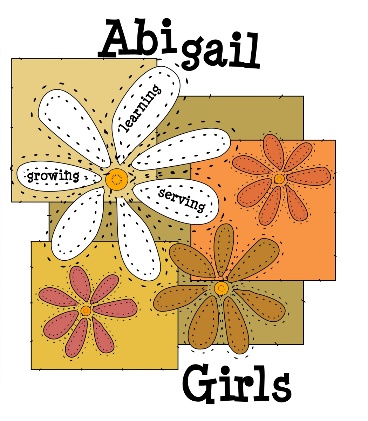 Abigail Girls is a group of girls who are active in missions education organizations in their local churches and who exhibit exemplary leadership skills.  The Abigail Girls will spend a year exploring how they can use their interests and passions to influence the world for Christ.The name Abigail means “father’s joy.”  Abigail was King David’s wife, who demonstrated bravery, courage, and leadership skills.  Abigail was a wise woman who saw a need, developed a plan of action, and courageously spoke on behalf of many people, which ultimately saved their lives.  Abigail was a woman of faith who spoke God’s message.  She is an example of a remarkable woman to inspire the outstanding girls throughout Virginia.  QualificationsApplicant for Abigail Girls:Must be a girl in grades four through six.Must actively attend a missions education program in her local church that is affiliated with the Baptist General Association of Virginia (BGAV).  Should exhibit Christian leadership, be a positive role model among peers, and demonstrate a missions lifestyle.Applicant must be recommended by the missions education leader/director of the local church which she attends.Selection GuidelinesUp to 10 girls will be selected each calendar year.Members of the WMUV Children’s Ministry Council will review and select the Abigail Girls.The Abigail Girls will be sent a letter of confirmation by December 1.The missions education leader will also receive a copy of the confirmation letter.Application ProcessLeader:There is no limitation to the number of girls who can apply from a church.A girl can apply multiple years.Complete Application Form and instruct applicant to write a mandatory essay (instructions for applicant are below).Secure written recommendations from two church leaders.Send a photo with the application.Applications can either be emailed to wmuv@wmuv.org or mailed Abigail Girls, WMUV, 2828 Emerywood Parkway, Henrico, VA  23294.Application must be received by November 1.Applicant:Applicant must write an essay about her involvement in a missions education program, specifying why missions involvement is important to her, listing what missions projects and ministries she has been involved in, and describing the ones which were most meaningful to her and why.Expectations:Abigail Girls:The Abigail Girls will attend an age-appropriate leadership development retreat at CrossRoads Camp and Conference Center (CrossRoads) to explore how they can expand their knowledge of missions and grow in their missions lifestyle.The Abigail Girls will be actively involved in leadership roles at WMUV events throughout the year, which could include Mom and Me, summer camp at CrossRoads, Women’s Get-Away and Annual Meeting.The Abigail Girls involvement could also include public speaking, praying, greeting, and helping lead sessions at Mom and Me.Only the Abigail Girls will be eligible for the Lisk Scholarship (see Lisk Guidelines included). Each Abigail Girl who chooses to attend summer camp at CrossRoads will receive a $100 Lisk Scholarship to be applied toward the cost of one week of camp, and will present a devotion in her cabin during her scholarship week to share about her missions involvement through her missions education program at church, and what she has learned from those experiences.  Each Abigail Girl will be required to write a one page essay about their leadership experiences and summer camp (if attended) by December 1st of their year as an Abigail Girl. All essays may either be emailed to wmuv@wmuv.org or mailed to 2828 Emerywood Parkway, Henrico, VA 23294.Leader/Parent:Provide transportation to the WMUV events where the Abigail Girls will be participating.Help the Abigail Girls member prepare for the public speaking engagements she will have during the year by providing opportunities for practice in familiar and smaller settings in church or the association.Abigail Girls ApplicationEmail application to wmuv@wmv.org or mail to:  Abigail Girls, WMU of Virginia, 2828 Emerywood Parkway, Henrico VA, 23294.  Deadline is November 1.  An essay written by the applicant, a school photo, and two recommendations from church leaders must also accompany the application.Applicant’s Name __________________________________  Age ______   Grade________Date of Birth______________  Telephone (_____)________________________________Mailing Address ______________________________________________________________Telephone (_____)____________________________________________________________Parent’s Name _______________________________________________________________Parent’s email address _________________________________________________________Name of missions education program ___________________________________________________________________   _________________________________Church Name					Association____________________________________________________________________________Church AddressUsing a scale of 1-5 (with 5 as the highest score), please rate the applicant’s involvement and characteristics:__ is enthusiastic about praying for missions, learning about missions, and doing missions__ invites and brings friends to missions education meetings and activities__ shows kindness to all people__ participates in group missions activities and projects__ encourages others to be involved in missions by individually planning and implementing missions activities and projects.__ participates in prayer activities__ is willing to pray publicly__ is willing to speak publicly__ is always willing to help when asked__ can see needs and will make decisions as to how to assist__ has a positive attitude__ demonstrates leadership qualities and skills__portrays a missions heart by ________________________________________________Please indicate the applicant’s involvement in church activities:__ Girls in Action        __ children’s choir     __ children’s bell choir__ Children in Action   __ Sunday School      __ puppet ministry__ drama ministry       _______________________________________otherHow does the applicant demonstrate leadership among her peers? Why would you consider the applicant an outstanding candidate for the Abigail Girls?_____________Does the applicant plan to attend one week of summer camp at CrossRoads Camp and Conference Center?  Yes _____		No _____(Note: Abigail Girls will receive a $100 Lisk Scholarship toward the cost of one week at camp – See Lisk Qualifications and Guidelines.)Nomination submitted by: _____________________________________________________Mailing address ______________________________________________________________Telephone (______)_____________________________________________Email address __________________________________________________